Deadline: September 14, 2018Temas: LAS REDES SOCIALESPreguntas importantes. Answer the following questions¿T e gusta usar el Facebook? ¿Por qué?En tu opinión ¿A quiénes no les interesa usar Facebook?¿Crees que vale la pena (is it worthy) tener una cuenta en Facebook? Sí/no ¿Por qué?Lista de Vocabulario: Escribe la definición en español y la palabra en InglésLAS REDES SOCIALESINVOLÚCRATEInvolúcrateLas redes sociales son herramientas novedosas que nos permiten relacionarnos con personas e instituciones de las más diversas áreas. Este es precisamente el objetivo de la red social chilena Involúcrate, que se presenta a los seguidores como la <<primera comunidad solidaria, informative e interactive>>. En esta red, destinada a fomentar la participación social, se comunican grupos voluntaries para tratar temas que afectan la vida de las personas, el cuidado de los animales, el medioambiente, la educación, la salud, la cultura y muchos temas más. Esta red social es gratuita y todas las personas pueden crear una cuenta y participar en todas las actividades. También los usuarios pueden escribir artículos y hacer propuestas. El sitio wed Involúcrate invita a sus miembros a lograr <<un Chile solidario y un Chile donde tu colaboración marca la diferencia>>. https://casaesperanzachile.com/involucrate/ILCE (Instituto Latinoamericano de la Comunicación Educativa) es un espacio virtual destinado a mejorar el proceso del aprendizaje de los estudiantes mexicanos mediante la comunicación y el uso de las tecnologías de la información. Esta red quiere promover el intercambio de propuestas educativas y de recursos didácticos en México. http://ilce.edu.mx/Completa las oraciones con las palabras clave (Compartir/Penal/el acoso/la Herramienta)Cosidero que el internet es una ____________________ indispensable en mi educación.Se ha detectado mucho ___________________ entre los jóvenes que usan las redes sociales.El código _____________ castiga las malas acciones del uso del internet.Los _____________ tienen conocimientos avanzados de la tecnología.Entrevista: ¿Estás de acuerdo o en desacuerdo? Tell me if you agree or disagree.Comparación: Escribe un ensayo sobre las ventajas y desventajas del uso de las redes sociales en la vida de un adolescente. (150-200 palabras)VocabularioPalabra en InglésDefiniciónAdolescente AcosoBromaChismeClaveComentarioCompartirDepresiónEscánearHerramientaIdentidadInformacióninseguridadinteresanteJovenLíneaMensaje Novedoso, -aopniónPenalPerfilRedsaludSeguidorSeguridad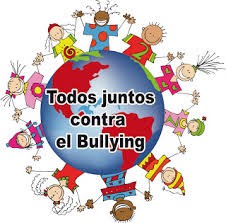 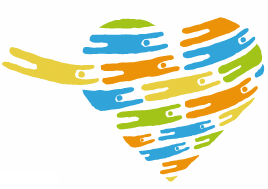 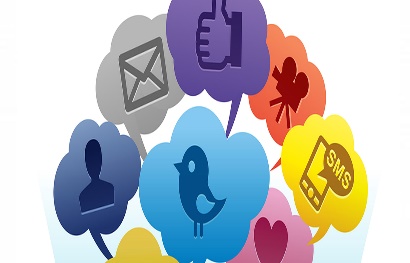 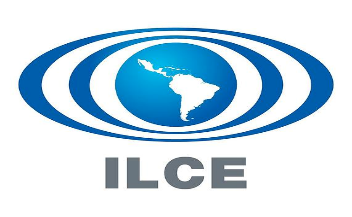 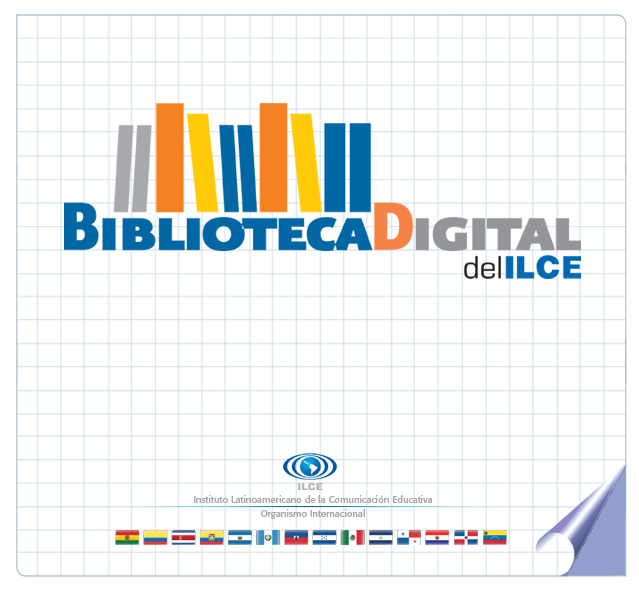 De acuerdodesacuerdoInternet es una herramienta importante en la vida de los jóvenes.Las redes sociales son necesarias para el desarrollo de los adolescents.Los jóvenes menores de catorce años saben utilizar internet adecuadamente.Los padres normalmente educan a sus hijos sobre el uso de las redes sociales.El acoso aumenta por el uso de internet.